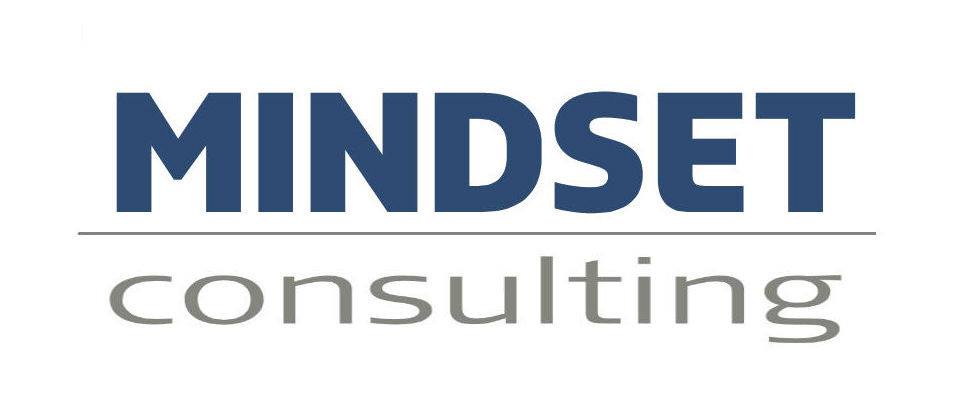 Our Annual Strategic PlanA simple guide to plan for success.Completed by:       Completed on:      YOUR VISION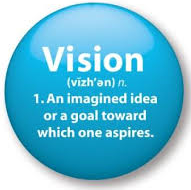 Everything you do should tie directly back to the achievement of the vision.Your vision is to…Click and type YOUR BELIEFSEverything we do will be carried out in accordance with your core values and beliefs.Here is a list of the things you believe are important when carrying out your vision:YOUR SUPPORT TEAMHere are the individuals who will help you achieve your vision and professional goals:STRATEGIC ANALYSIS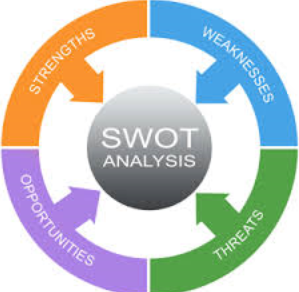 Carefully consider your current situation, the industry environment, and other important factors in the environment to identify the following:Strengths  WeaknessesOpportunitiesThreatsBUSINESS DEVELOPMENT 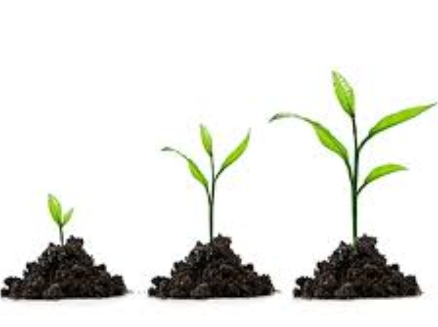 Client Analysis     Review your Client Classification and update if and where required     Ensure all Clients are coded accurately on our CRM     Update your Client Analysis Worksheet     Identify how many of each client type you want to see by year end     Review the referrals received last year and look for where we expect them to come from this yearGoals:Client Experience   Review your Client Service Model and fine-tune or update accordingly  Order items required to execute our client service (i.e. cards, gifts, newsletters, etc.)   Review your Client FORM Profiles for each of our best clients  Discuss strategy to acknowledge one Moment of Truth this year for each top clientGoals:Client Onboarding    Review your New Client Onboarding Process and fine-tune or update accordingly    Order items required to execute our onboarding (i.e. cards, folders, gifts, etc.)Goals:Client Rebranding   Assess how many of your clients have been effectively transitioned on the Wealth ContinuumGoals:Branding   Review your Introduction Kit and update if required   Review your Website Profile and update if required   Check for consistency on your Email Signatures    Check for consistency on all other client-facing items (Agendas, Letters, etc.) using the firm provided Branding StandardsGoals:PLANNING & COMMUNICATION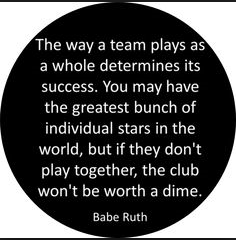 Your Regular Planning & Communication   Continue with Weekly Team Meetings with self or others.   Conduct the Quarterly Strategic Meetings with self or others.   Complete the Annual Strategic Plan and take action!Goals:CRM Integration    Assess level of Maximizer CRM access and integration by the team    Identify if team training or system upgrades is requiredGoals:YOUR OTHER THOUGHTS & IDEAS